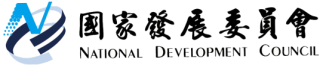 國家發展委員會 新聞稿 政府全力穩定物價，讓國人安心放心發布日期：112年1月6日發布單位：經濟發展處今（6）日針對主計總處公布111年CPI數據，國發會表示，受到俄烏戰爭僵持、全球疫情反覆等因素，推升全球通膨壓力。我國111年CPI較上年漲2.95%，惟相對主要國家仍屬穩定(如：1-11月美國及歐元區8.1%、南韓5.1%、新加坡6.1%)。政府將持續提供資源以補貼電價、油價等方式，並實施第6波減徵大宗物資稅負延長至3月，從源頭控制能源及各項原物料的價格，並嚴查壟斷、囤積、哄抬，全力維持全球通膨對臺灣物價的衝擊。農曆春節將屆，為掌握年節物資價格情勢、持續維持整體物價穩定，經濟部協調超市及賣場業者設置平價專區，提供民眾多元選擇，行政院亦將於下周召開「穩定物價小組」會議，責成各部會密切監控各類農漁畜及應節商品、重要民生物資之市場供需狀況，確保供應量充足、價格穩定，讓國人安心放心度過新年。聯絡人：經濟發展處吳明蕙處長聯絡電話： 02-2316-5300#5851